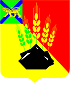 ДУМАМИХАЙЛОВСКОГО МУНИЦИПАЛЬНОГОРАЙОНАРЕШЕНИЕс. МихайловкаО внесении изменений  в решение  Думы Михайловского муниципального района от   26.02.2021 N 46 «Об утверждении Положения о публичных слушаниях, общественных обсуждениях в Михайловском муниципальном районе»                                                                              Принято Думой Михайловского                                                                              муниципального района	   от 24.02.2022г   № 187  	В соответствии с Бюджетным, Земельным и Градостроительным кодексами Российской Федерации, Федеральным законом от 6 октября 2003 года  № 131-ФЗ «Об общих принципах организации местного самоуправления в Российской Федерации», Федеральным законом от 21 июля 2014 года № 212-ФЗ «Об основах общественного контроля в Российской Федерации», руководствуясь Уставом Михайловского муниципального района,  решением Думы Михайловского муниципального района  от 25.11.2021 № 147 «О рассмотрении протеста прокурора Михайловского района на решение Думы Михайловского муниципального района от 28.01.2016 N 46 «Об утверждении Положения о публичных слушаниях, общественных обсуждениях в Михайловском муниципальном районе»          1. Внести изменения в решение Думы Михайловского  муниципального района  от 28.01.2016 N 46 «Об утверждении Положения о публичных слушаниях, общественных обсуждениях в Михайловском муниципальном районе » (далее – Положение):	1.1. Пункт 3 части 9 раздела 17 Положения изложить в следующей редакции:«3) в письменной форме или в форме электронного документа в адрес организатора общественных обсуждений или публичных слушаний;»  2. Настоящее решение вступает в силу со дня его официального  опубликования. Глава Михайловского муниципального  района -	             Глава администрации района                                                            В.В. Архипов  с. Михайловка  № 187-НПА24.02.2022